Informacja prasowa 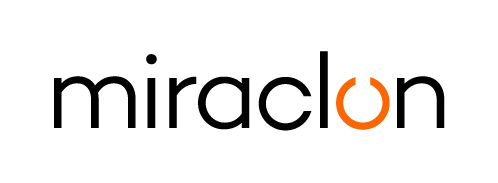 Kontakt dla mediów:Elni Van Rensburg – +1 830 317 0950 – elni.vanrensburg@miraclon.com  Josie Fellows – +44 (0)1372 464470 – jfellows@adcomms.co.uk15 kwietnia 2024 r.Miraclon i BOBST wzmacniają strategiczne partnerstwo Miraclon i BOBST umocniły swoje strategiczne partnerstwo, w ramach którego firma Miraclon została partnerem w dziedzinie technologii płyt w nowym Centrum Kompetencji firmy BOBST w Atlancie. Oficjalnie otwarte w tym tygodniu centrum jest domem dla FLEXCEL NX System i FLEXCEL NX Ultra Processing Solution, mającym wspierać cel firmy BOBST, którym jest produkcja płyt maksymalizujących wydajność jej maszyn. Emma Weston, dyrektorka ds. marketingu w firmie Miraclon: „Ściśle współpracujemy z BOBST od czasu decyzji o partnerstwie w Europie ponad osiem lat temu. Goście Bobst Bielefeld Demo Center w Niemczech mogli zobaczyć płyty FLEXCEL NX Plates w akcji po tym, jak w 2019 roku zainstalowaliśmy FLEXCEL NX System. Nasze strategiczne relacje podkreślają zaangażowanie obu firm w umożliwianie naszym klientom i partnerom osiągania celów związanych z wydajnością, zrównoważonym rozwojem i jakością dzięki jednej z najlepszych technologii i wiedzy specjalistycznej w branży”. Centrum Kompetencji BOBST będzie również służyć firmie Miraclon do prezentacji i wydruków próbnych na maszynie, pozwalając drukarniom i zakładom branżowym w Ameryce Północnej i Południowej bezpośrednio zobaczyć wydajność i oszczędności maszyn, jakie oferuje technologia FLEXCEL NX. W ramach współpracy firmy Miraclon i BOBST będą również współorganizować wydarzenia branżowe, aby promować sposób, w jaki technologia umożliwia wydajny druk opakowań. Emilio Corti, regionalny dyrektor handlowy, Ameryka Płn. i Płd. w firmie BOBST: „Nasze wieloletnie partnerstwo z Miraclon stanowi podstawę naszej wizji kształtowania przyszłości świata opakowań. Ponieważ zrównoważony rozwój jest w centrum uwagi naszych klientów i właścicieli marek, nasze partnerstwo pozwala im zobaczyć, w jaki sposób nasza współpraca maksymalizuje ich inwestycje i pomaga uwolnić nowy potencjał na hali maszyn”.  KONIECInformacje o firmie MiraclonFirma Miraclon jest kolebką rozwiązań FLEXCEL Solutions, które od ponad dekady pomagają przekształcać druk fleksograficzny. Technologia ta, obejmująca czołowe w branży systemy FLEXCEL NX i FLEXCEL NX Ultra System oraz pakiet FLEXCEL NX Print Suite umożliwiający drukowanie w technologii PureFlexo™ Printing, maksymalizuje wydajność druku, zapewnia wyższą jakość i najlepsze w swojej klasie rezultaty. Koncentrując się na rozwijaniu nauk związanych z obrazowaniem, innowacji oraz współpracy z partnerami przemysłowymi i klientami, firma Miraclon angażuje się w przyszłość fleksografii i nieustannie zajmuje pozycję lidera. Dowiedz się więcej, odwiedzając stronę www.miraclon.com, i obserwuj nas na LinkedIn oraz YouTube. Informacje o firmie BOBSTNależymy do wiodących na świecie dostawców sprzętu i usług w zakresie obróbki podłoża, drukowania i przetwarzania dla branży etykiet, opakowań giętkich, kartonów składanych i tektury falistej. Firma BOBST, założona w 1890 roku przez Josepha Bobsta w Lozannie w Szwajcarii, jest obecna w ponad 50 krajach, posiada 21 zakładów produkcyjnych w 12 krajach i zatrudnia ponad 6300 osób na całym świecie. W roku zakończonym 31 grudnia 2023 r. firma odnotowała skonsolidowane obroty w wysokości 1960 mld CHF.Obserwuj nas: www.bobst.comLinkedIn: www.bobst.com/linkedin 
YouTube: www.bobst.com/youtube